Universidade Federal da Paraíba Centro de Tecnologia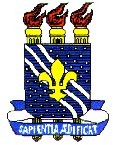 Programa de Pós-Graduação em Engenharia QuímicaFORMULÁRIO PARA MATRÍCULA EM DISCIPLINAS 			, aluno regular do Programa	 			,	no Curso de Mestrado vem requerer a sua matrícula no período de	nas disciplinas abaixo relacionadas:João Pessoa,	de	de	.                                         ________________                ___________________________	Aluno (a)	Visto do Orientador	Whatsapp: (	)  	Programa de Pós Graduação em Engenharia Química Centro de Tecnologia/UFPB - Campus I - Cidade UniversitáriaCEP: 58051-970, João Pessoa - PB, E-mail: ppgequfpb@gmail.comDISCIPLINAN0CRÉDITOSCARGAHORÁRIA